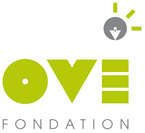 Compte rendu du conseil de vie socialeLe CVS, une participation en comité restreintOnt participé en présentiel : M. Gléréan, résident et représentant des usagers de l’établissementM. Pezzillo, résident et représentant des usagers de l’établissementM. Revellin, Directeur de TerritoireMme Jolivet, Représentant suppléant des salariés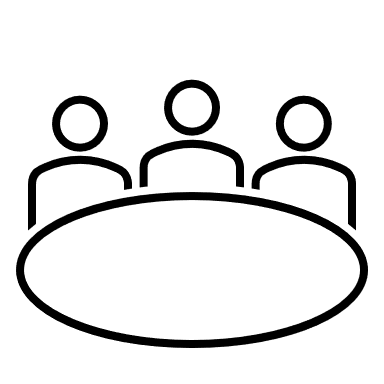 Mme Savigny, Coordinatrice qualité de l’établissementM. Lecerf, Chef de services de l’établissementM. Gozzi, Educateur Spécialisé du Pôle ActivitéMme Verne, Directrice de l’établissementMme Allary, Présidente adjointe du conseil de vie sociale Thématiques à l’ordre du jour2-1. Par le collège des personnes accompagnées.Les résidents présents ont abordés les points suivants :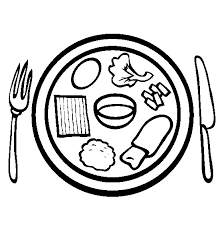 Les repasIls ont fait part de leur plaisir à manger les repas de la MAS. Ils faisaient remonter le manque de fromage de type. Le fait de bénéficier de repas à thème. 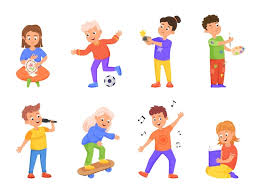 Les activitésDemande des résidents d’effectuer davantage de sorties sur des parcs. 2-2. Par le collège des représentants légaux.Un point sur les nouveaux changements de postes, et embauchesEmbauche d’une orthophoniste : Caroline LECLERC.Embauche d’une psychomotricienne : Joséphine HAUTIN.Embauche d’une psychologue : Elodie DONTENVILLE.Embauche d’un ouvrier d’entretien : Abdelkader ZEMMOUR.Sur CANUT, titularisation de 2 professionnelles : Naima SLAMA et Annie MUNANGA. Transfert d’un professionnel de TRABOULE sur GONE : Salim SARROUB.Sur GONE, recrutement de 4 professionnels : Rayane MOUMENI, Laura Sanchez. Et 2 recrutements en cours. Transfert d’une professionnelle de TRABOULE sur Gone : Aurélie Jolivet.Sur TRABOULE, transfert de deux personnes venant de GONE : Nassera LANGUER et Samira Zedioui et embauche de Ludovic GUERET, A.S.D.En coursRecrutement d’un poste d’infirmier en remplacement de Benoît GAUDARD.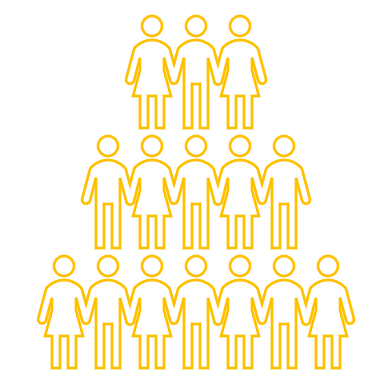 Remplacement du poste de coordinateur santé Caroline DIAMANTE.Sur TRABOULE, un poste d’E.S. est vacant pour 3 ans.Il y a une inquiétude sur le pôle santé liée à la difficulté de recrutement.Sécurisation de l’accès aux chambres : Où en est ce dossier ?Il y a une demande de financement, par un crédit non reconductible (CNR), avec un système de bracelet qui permet l’ouverture de la porte. La réponse ne sera pas avant décembre 2022.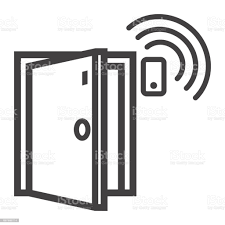 Echange sur « le mode opératoire du traitement à la journée »Le matériel doit arriver fin octobre. Plusieurs protocoles ont été élaboré sur le circuit des médicaments en lien avec le CVS. Les commentaires ont bien été pris en compte.Pour la forme buvable, il y aura une demande d’intervention à la famille ou à la pharmacie de garde en cas de soucis de dernière minute (absence d’infirmier, chute du buvable…)Par ailleurs, le protocole de distribution du cannabidiol est en cours de réalisation entre la coordinatrice santé et les responsables légaux concernés par cette situation.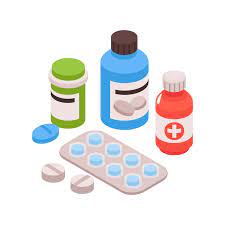 Les temps d’échanges entre les Familles et le CVSPas de retour sur ce point. Point reporté au prochain CVS.Des réunions seront organisées, où seront invitées l’ensemble des familles, sur différents thèmes initiés à partir des commissions que le C.V.S. souhaite mettre en place. Il est nécessaire que davantage de rencontres aient lieu entre les membres du C.V.S. et les familles pour échanger sur les soucis et les inquiétudes, voire les satisfactions.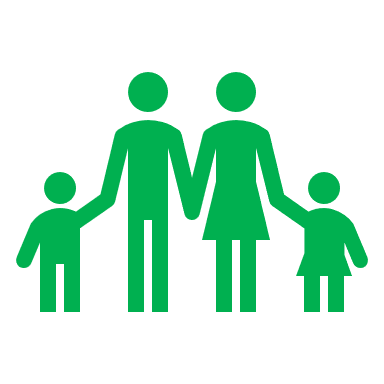 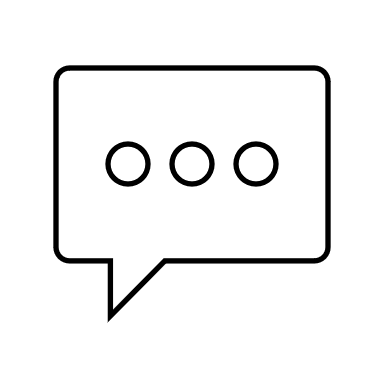 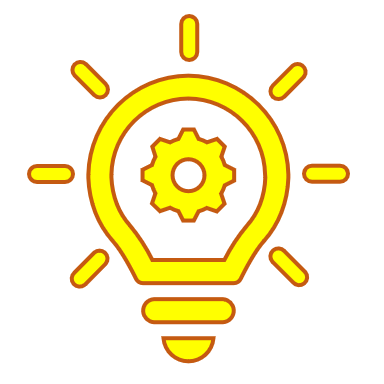 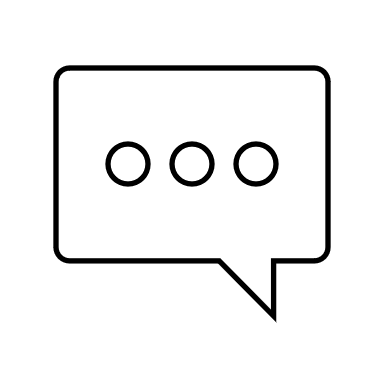 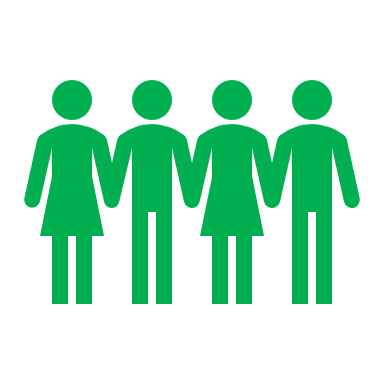 Retour sur la commission repasPremière commission où le CVS était présent le 7/09/2022.Une amélioration de la qualité des repas a déjà pu être constatée, mais il n’y a encore pas assez de légumes. Il est aussi demandé davantage de choix sur le fromage.Un autre souhait a été formulé : le retour une fois par mois d’un repas à thème.Il est aussi envisagé une transformation des restes destinés à être jetés pour en faire du compost. Une activité jardinage est en cours de mise en œuvre. 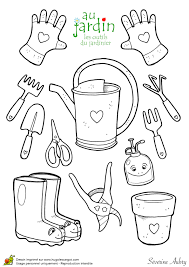 Discussion pour la mise en place des autres commissionsDifférentes commissions existes déjà au sein de la MAS. L’idée n’est pas d’en créer de nouvelles, mais bien d’associer le CVS à celles existantes comme :le Comité festifle groupe SQVT portant sur la sécurité et la qualité de vie au travail pendant lequel est abordé les plaintes et des réclamations suite à des incidents survenus à la MAS (gestion des risques)le groupe de travail sur CAP HANDEO. 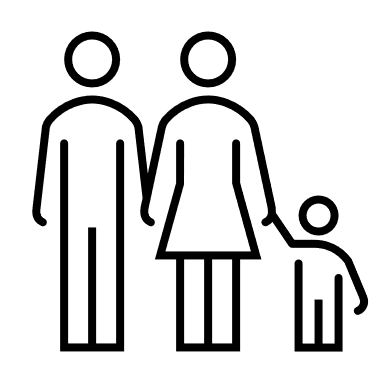 Communication de la MAS avec les parentsDe nombreux parents se plaignent de ne rien recevoir (ni sur les journées festives, ni le CR du CVS, ni rien d’autre ??)La Direction aimerait connaître avec plus de précision les familles qui se sont plaintes, afin de remédier aux oublis et dysfonctionnement dans la communication réalisée. Elle indique qu’effectivement certaines familles ne reçoivent rien, car les informations sont communiquées aux tuteurs qui sont chargés de transmettre les informations aux familles.Echange d’expériences avec d’autres structuresUn contact a été établi avec l’Ecole ATYS qui utilise la méthode ABA, ainsi qu’avec l’IME Teranga.5 professionnels ont passés une journée à échanger sur leurs pratiques et observer la mise en place des outils d’aménagement de l’espace, du temps et l’organisation proposée afin de s’en inspirer au sein de la MAS.Le groupe de travail CAP Handéo permet de préparer notamment nos questionnements pour visiter d’autres MAS accueillant le même type de public de la MAS.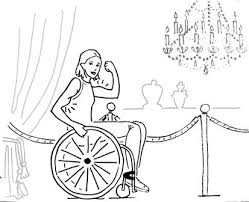 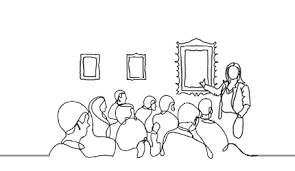 Echanges avec les autres CVS de résidences pour adultesMr Revellin propose également des échanges avec les présidents des autres CVS de la Fondation OVE => Seul deux contacts ont été communiqués au CVS !! 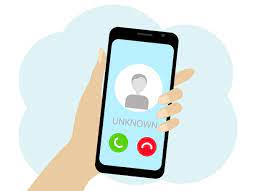 Sur ce dossier la situation n’a guère avancé. Réclamations et incidentsIl y a trop de réclamations, et d’incidents en tous genres, dont certains pourraient avoir de graves conséquences ! Quelles solutions pensez-vous mettre en place ? n’attendez pas un drame pour réagir !!Un registre des réclamations a été mis en place afin d’objectiver les plaintes. Lorsqu’il y a des incidents, les familles en sont informées. De même, lorsqu’un EIG (évènement indésirable grave transmis aux autorités de contrôle) est réalisé. 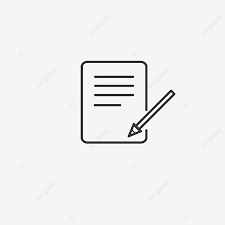 2-3. Par le collège du personnel.Le souhait que certains professionnels soient invités systématiquementNathalie Savigny, coordinatrice qualitéUn infirmier en fonction de leur disponibilitéUne personne du pôle activitésBenoît Lecerf, chef de serviceLeur présence permettra de mieux se coordonner et de mieux transmettre et communiquer les informations. Elle est acceptée.Présentation du rôle du C.V.S. dans la nouvelle procédure et règlement intérieurEst paru un nouveau décret sur les C.V.S. qui précise que ses membres sont élus pour 3 ans, que ces derniers participent au projet d’établissement, ainsi qu’au rapport d’évaluation et au règlement de fonctionnement. Ils sont associés au règlement intérieur pour les modalités de fonctionnement. Celui-ci sera à voter la prochaine fois. Ils établissent un rapport d’activité chaque année. (cf. pièce jointe) Explication du travail mis en place concernant les objectifs PIAIl est nécessaire de simplifier les objectifs pour chaque usager de manière à les rendre réalisables. On doit déterminer un objectif général à atteindre ainsi que des objectifs opérationnels.La simplification de ces objectifs a été présentée aux éducateurs spécialisés et ce travail devra être décliné dans chaque équipe.Des objectifs précis et mesurables restent à travailler. (cf power point) 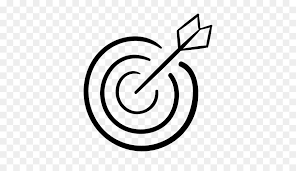  Présentation de la sacoche INCLUNEALa sacoche Inclunéa est un support de communication destiné aux personnes sans ou avec peu de langage (Trouble du spectre autistique, trisomie, déficience intellectuelle, aphasie…) qui utilisent des aides visuelles (méthodes de CAA, tableaux de langage, emploi du temps...). La sacoche est un matériel adapté qui favorise la pratique de la CAA et un outil complet aux nombreuses fonctionnalités. C'est un produit créé par une orthophoniste, dont la fabrication est Made in France et réalisé par des personnes en situation de handicap. 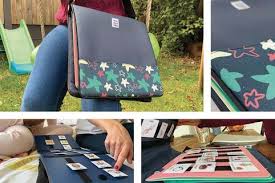 Plaquette de présentation :https://app-eu1.hubspot.com/documents/25433464/view/526768391?accessId=9618d2Vidéo de présentation :https://www.youtube.com/watch?v=pGtYI5lygCgExplication de la grille d’escalade et de prévention des comportements défisLa grille d’escalade définit les réactions à avoir selon l’intensité des comportements problèmes. Elles indiquent les causes et les éléments déclencheurs ; ainsi que toutes les aides mises en place pour que la personne soit bien. Elle sera incorporée aux PIA. Elle sert à une meilleure gestion des comportements problèmes. Elle est évolutive dans le temps en fonction des observations et vécus avec la personne. L’utilisation de cette grille permet une meilleure cohérence entre les intervenants.Le but est d’apaiser la personne accompagnée, afin de la rendre disponible pour des apprentissages et surtout qu’elle ait une bonne qualité de vie.Demande d’aide pour la recherche du médecin traitant.Tous les résidents doivent avoir un médecin traitant. Il faut absolument que les familles s’impliquent pour trouver à leur enfant un médecin traitant. La MAS rencontre des difficultés pour trouver des médecins traitants acceptant les résidents de la MAS. 7 résidents sont encore sans médecin traitant.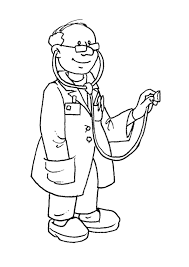 Projet numérique en santéOVE et particulièrement la MAS sont associés à la mise en place du dossier de santé partagé qui aboutira à l’INS : identité nationale de santé. (cf power point de présentation) 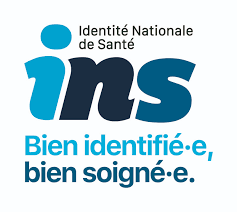 Vidéo de présentation et d’explication sur ce qu’est l’INS : https://www.youtube.com/watch?v=JGYHfyWCrC8Fermeture de l’AJ et des hébergements.Désormais il est envisagé la fermeture de l’Accueil de Jour les jours fériés et une partie des vacances d’été (15 jours). En effet, le taux d’occupation par exemple le 15/08/2022 était d’un seul résident présent ; et sur le mois d’aout 60% d’occupation. Si certaines familles ne pouvaient absolument pas garder leurs enfants ces jours-là, ils pourraient être accueillis sur les unités d’hébergement de la MAS en journée.De la même manière une réflexion est menée pour les Unités à certaines périodes de l’année. 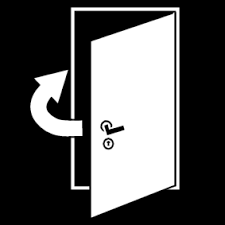 Participation des familles aux groupes de travail.Il y aura une rencontre thématique avec les familles tous les trimestres : les familles seront interrogées sur les sujets qu’elles souhaitent voir traiter lors de ces échanges. La prochaine date prévue est le 19/09/2022 sur le sujet de sexualité en présence du planning familial.Les familles sont aussi invitées à participer aux groupes de travail comme CAP HANDEO, ainsi qu’aux autres groupes qui seront mis en place. (cf point précédent)La prochaine réunion du C.V.S. a été fixée au vendredi 9 décembre à 14 heures.Les Annexes : https://www.france-repit.fr https://www.metropole-aidante.fr : Courriel : contact@metropole-aidante.fr Plateforme téléphonique : 04-72-69-15-28.Adresse : 292 rue Vendômes, Lyon 3. les accueils : lundi : 14h-19h / Mardi au Vendredi :11h-19h /Samedi : 9h-14hhttps://blog.fondation-ove.fr/maschapuis/https://www.handeo.fr/cap-handeohttps://www.hospimedia.fr/actualite/articles/20210209-insertion-la-mas-michel-chapuis- souhaite-s-ouvrirhttps://objectif-inclusion-decines.comEmail: contact@objectif-inclusion-decines.com-     Site : https://www.d-side-decines.com https://unesphere.fr https://campus.pixago.fr  https://www.klesia.fr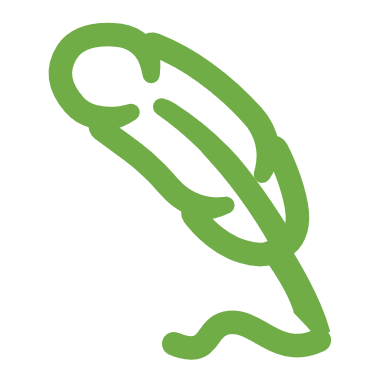 Michèle ALLARY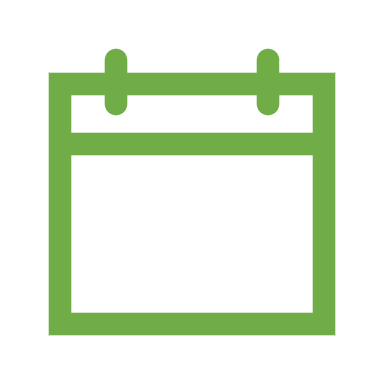 09 / 09 / 2022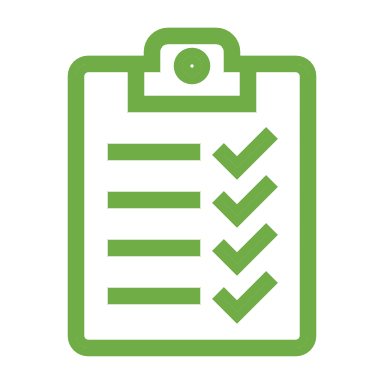 Sommaire……………………………………(P1/9)Thématiques à l’ordre du jour…..…………………............…………….………..(P3/9)2-1. Par le collège des personnes accompagnées…..…….………………………….……….(P3/9)2-2. Par le collège des représentants légaux…………………………………………………(P3/9)Un point sur les nouveaux changements de postes, embauches au sein de la Mas…(p3/9)Sécurisation de l’accès aux chambres : Où en est ce dossier ?...................................(p4/9)Echange sur « le mode opératoire du traitement à la journée ».…..…………….…..(P4/9)Temps d’échange avec les familles/unité.………………………………..….............(p4/9)Retour sur la commission repas…..…………………................................................(p4/9)Discussion pour la mise en place des autres commissions :.…...…………….…..…(p5/9). Commission Hygiène et Santé (éventuellement + vie quotidienne ?). Commission Animation. Commission Vie quotidienne ?Un point sur la communication de la Mas avec les parents……………………...….(P5/9)Où en sont les échanges de la MAS Michel Chapuis, avec d’autres structures plus anciennes ? sur leur retour d’expérience…………………...……………….……….(p5/9)Echange entre les différents CVS des établissements OVE pour adultes / Récupération des coordonnées manquantes (à ce jour seulement 2 contacts)….………………….(p5/9)Réclamations et incidents…………………………………………………….…….(P6/9)2-3. Par le collège du personnel………………………………………………………..…….(P6/9)I.Le souhait que certains professionnels soient invités systématiquement ……….…………(P6/9)II.Présentation du rôle du CVS………………………………………………………………(P6/9)III.Explication du travail mis en place concernant les objectifs des PIA……………………(P6/9)IV.Présentation vision (10 minutes) de la sacoche Inclunea par Mr Toueille à 14h…...……(P7/9)V.Explication de la grille d’escalade et de prévention des comportements défis…………....(P7/9)VI.Demande d’aide pour la recherche de médecin traitant………………………………….(P7/9)VII.Projet numérique en santé……………………………………………………………….(P8/9)VIII.Fermeture de l’AJ et des hébergements sur certaines périodes de l’année……..………(P8/9)IX.Participation des familles aux groupes de travail comme CAP Handéo………...……….(P8/9)ANNEXES…………………………………………………………………………………..(P9/9)Hypothèses et
Causes possible à mon mal êtreExemple : Peurs, changements, douleurs…Exemple : Peurs, changements, douleurs…Exemple : Peurs, changements, douleurs…Niveau d'escaladeDescription de mon comportement
et des signaux de stressOutils mis en place pour me permettre d'être bien et de m'apaiserCe qu'il ne faut surtout pas faire4Exemple : Hospitalisation3 : Il y a autant de niveaux de mal être que la personne peut exprimerInformation du tuteur par un cadre2 : signes de mal être plus importantsSOINSRéalisation d’une grille GED-DI (évaluation de la douleur)Information du tuteur par l’équipe1 : 1ers signes de mal êtreEducatif/Soin0: Etat où la personne se sent le mieux de mal êtreEducatifOutil de communication, emploi du temps, 2 activités par demi-journée…